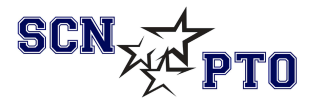 Please join us Tuesday, October 4th for our monthly PTO meeting.6:30pm in the LRC.Hear from Student Council, Principal Shanna Lewis, and others.Get involved and stay informed!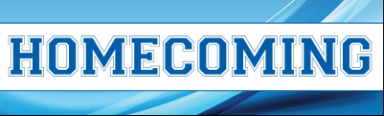 Planning is underway for Homecoming – mark your calendars for the homecoming football game on Friday, September 30 & the dance on Saturday, October 1! The PTO will provide refreshments and water for all dance attendees. **Thank you to the incomparable Shannon Sullivan for chairing the PTO Homecoming committee!** During teacher conferences on Thursday, October 6, the PTO will provide an Italian feast to our fabulous North staff. If you are interested in helping, please contact Susan at scnhs.pto@gmail.com. We appreciate our teachers and love supporting them in this tangible way. **Special thanks to Becky Cantu for leading this committee!** 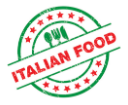 Halloween Treats					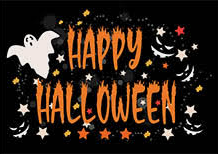 Next month, we will be looking for volunteers to drop off Candy or Baked Goods to give our North staff a Halloween treat. We will also be looking for 1-2 volunteers to help decorate the staff lounge to give it some spooky spirit. Keep an on the weekly Polaris newsletter for ways you can help! **Many thanks to Isabel Tenbrock for her leadership on this committee!**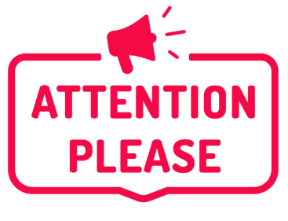 If you have already paid your PTO dues, THANK YOU!  

If you have not, IT’S NOT TOO LATE! Just $30/family. ** https://store.d303.org/#!/products/57K4ET7UYS **We use money collect through annual PTO dues to fund all our activities. Please help ensure we can support our wonderful staff and students in a meaningful way! 